Ұйымдастырылған  оқу  қызметінің  технологиялық  картасыБілім беру саласы: Әлеумет. Бөлімі: Қоршаған ортамен таныстыру.Тақырыбы: Жабайы жануарлардың қысқы тіршілгі.Мақсаты: Жабайы жануарлардың қысқы  тіршілігі туралы түсінік беру.Білімділік: Жабайы жануарлар туралы негізгі және ерекше белгілері туралы түсініктерін кеңейту.
Дамытушылық: Байланыстырып сөйлеуді дамыту.
Тәрбиелік: Қамқорлыққа тәрбиелеу.Әдіс-тәсілдер: түсіндіру, әңгімелесу, ойын, жұмбақ жасыру, көрсету, сұрақ-жауап.Көрнекілік  құралдар: Жабайы жануарлардың суреттері, бейне таспалар.Сөздік жұмыс: Жабайы жануарлар: қоян, қасқыр, аю, түлкі.Қостілдік компонент: Қыс – Зима, Жабайы жануарлар - Дикие животные, Қасқыр - Волк, Аю - Медведь, Түлкі - Лиса.Күтілетін  нәтиже:Білу керек: Жабайы жануарларды танып біледі;Игереді: Жабайы жануарлардың қысқы тіршілігі туралы түсініктері бар;Меңгереді: Жабайы жануарлардың сыртқы ерекшеліктерін атап, олардың қимылын келтіруді;
                                                     Бекітемін                                                                              Қарағанды облысы білім басқармасының                                                                               Балқаш қаласы білім бөлімінің                                                                                  «Балдырған» бөбекжайы» коммуналдық                                                                               мемлекеттік қазыналық кәсіпорыны                                                                               директоры ________З. Суйгенбаева                                                                                    «  ___»   ________ 2022 жыл     «Жабайы жануарлардың қысқы тіршілгі»Тәрбиеші: Жумашева А.М.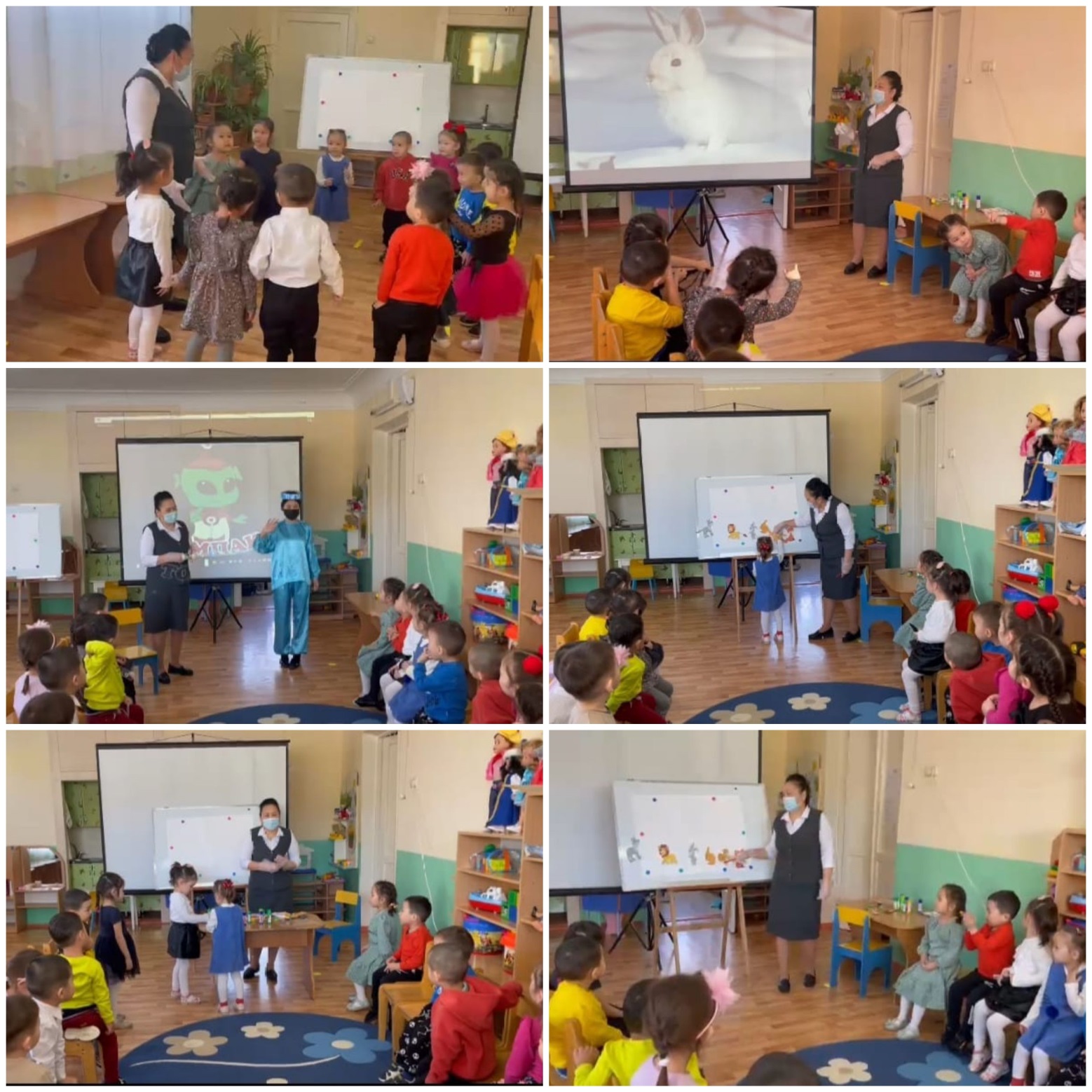 Қызмет кезеңдеріТәрбиешінің іс-әрекеттеріБалалардың іс-әрекеттеріМотивациялық -қозғаушылықҚимылы аз ойын «Көлбең, көлбең көлеңкем»Балалар ойынға белсене қатысады.Ұйымдастыру -іздестіру-Балалар, қазір жылдың қай мезгілі?-Қыс мезгілінде неше ай бар?-Қыс айларын айтайықшы.-Қыс мезгілі несімен ерекше?-Ал, қыс мезгілінде сендерге не ұнамайды?-Жарайсыңдар, балалар!-Балалар біз серуенде не бақыладық, не көрдік?-Бейнетаспадан көрейік!Балалармен бейнетаспаны тамашалауы.Ғажайып сәт:Пошташы есікті қағып келуі.-Сәлеметсіңдер ме, балалар!-Бұл «Балдырған» бөбекжайы, «Ақжелкен» тобы ма?-Сендерге бейнехат келген еді.(Экранда бейнехат қойылады)-Ендеше балалар, өзге ғаламшарлық Томпаққа жабайы жануарлардың қысқы тіршілігі туралы түсіндіріп береміз ба?-Балалар жабайы жануарлар қайда тіршілік етеді?-Дұрыс айтасыңдар, орманда.-Балалар неге біз оларды жабайы жануарлар дейміз?-Дұрыс айтасыңдар, олар орманда,таулы,тасты  жерлерде мекендейді. Олар өз қоректерін өздері тауып жейді. -Балалар ендеше орманға аттанайық.-Кел, ойнайық, ойнайық! Шыр айналып, Қысқы орманға саяхаттайық!-Міне қысқы орманға жеттік! Қандай әдемі! Орманда  мүлгіген тыныштық. Ақ ұлпа қар жерді, ағаштарды, бұтақтарды ақ көрпеге орағандай. (Экранда қысқы орманның суреті)-Балалар, қазір мен сендерге жұмбақ жасырайын, шешуін таба аласыңдар ма?Сылдырдан қорқады,Шошынып жортады.-Дұрыс айтасыңдар, бұл қоян. (Экранда қоянның суреті)-Қоян шөп қоректі жануар, оның денесі ұзын, қарғуға, секіруге икемді, құйрығы қысқа, екі ұзын құлағы бар. Қыс мезгілінде қоян терісі ақ түске өзгереді. Басқа маусымдарда сұр, қоңырқай түсті болады. Қоян қыста ақ қарда ақ түспен жауларынан қорғанады.Қоян шөп, ағаштардың қабығымен қоректенеді. Олар ағаштардың, бұталардың түбін паналайды.Ал енді келесі жұмбағымды айтайын.Сұрғылт тартқан түсі бар,Ақсиған көп тісі бар.Тыным таппай жүгіріп,Ауыл маңын ториды.-Дұрыс айтасыңдар, бұл қасқыр.(Экранда қасқырдың суреті)Қасқыр күшті, әрі шапшаң, қауіпті, жыртқыш аң.Түсі сұр, қыста жүні қалыңдай түседі. Қасқыр жан-жануарлармен, құстармен қоректенеді. Қасқырлар топпен тіршілік етеді. Бірігіп аң аулайды, бөлтіріктерін асырайды. Келесі жұмбағымды жасырайын. Өзі бір қу, Жүрген жері айқай да шу.-Дұрыс айтасыңдар, бұл түлкі.Түлкі денесі қасқырға ұқсас болып келеді, бірақ қасқырға қарағанда тұмсығы ұзындау, денесі кішірек болады. Түсі қызғылт-сары, терісі бағалы. Ол түрлі құстарды, құстың жұмыртқасын, балық, тышқандарды аулап жейді. Түлкінің  есту қабілеті өте күшті, қыста ол қардың астынан шыққан тышқандардың дыбысын естіп аулап алады. Олар өте лас, оның ініне кіреберісте тамақ қалдықтары шашылып жатады. Түлкілер жұптасып өмір сүреді екен, бірақ күн салқындағанда түлкілер жан-жаққа өз беттерімен тарап кетеді.Қыс бойы жатады,Тәтті ұйқыға батады.-Дұрыс айтасыңдар, бұл аю.-Балалар, қыс мезгілінде орманда біз қай жануарды кездестірмейсіз?-Иа, себебі аю қыста апаныңда ұзақ ұйқыға кетеді. Аю жаз бен күз айларында шамадан тыс қоректеніп, денесіне май жинап алады. Денесі ірі, икемсіз, жыртқыш аң. Аю суда жақсы жүзе алады. Ол судан балық, құстарды аулап, жидек теріп қоректенеді. Сергіту сәті.Ормандағы аю, қонжық, ұялардан бал іздеді.Мойындарын оңға бұрды, мойындарын солға бұрды,Орман ішін аралады, ағаштарды шайқап көрді.Оңға бір, солға бір, ағаштарды байқап көрді.Аяқтарын көтеріп ап, қуанғаннан билей берді.Оңға бір, солға бір, қуанғаннан билей берді.Үстел үстінде мнемокестесі Дидактикалық ойын «Жабайы жануарлардың құйрығын тап!»Балалар тәрбиешінің сұрақтарына жауап береді.-Орманда-Олар таулы жерле мекендейді. Олар өз қоректерін өздері тауып жейді.Балалар жұмбақ шешеді.-Қоян-Қасқыр-Түлкі-АюАю қыста апаныңда ұзақ ұйқыға кетеді.Балалар сергіту сәтін орындайды.Жұмысты ережеге сай орындайды.Ойынға белсене қатысады.Рефлексивті-түзетушілікҚорытындылау-Балалар, біз қайда саяхатқа бардық?-Қыста қай жануар ұйқыға кетеді екен?-Қыс мезгілінде қоян терісі қандай түске ауысады?-Қысқы орманға-Аю-Ақ түске